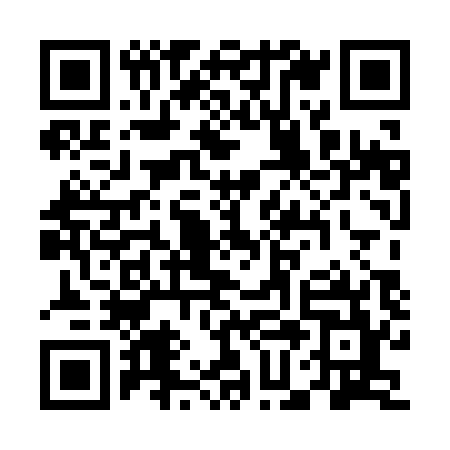 Prayer times for Aigen im Muhlkreis, AustriaWed 1 May 2024 - Fri 31 May 2024High Latitude Method: Angle Based RulePrayer Calculation Method: Muslim World LeagueAsar Calculation Method: ShafiPrayer times provided by https://www.salahtimes.comDateDayFajrSunriseDhuhrAsrMaghribIsha1Wed3:315:441:015:018:1910:232Thu3:285:421:015:028:2110:253Fri3:265:401:015:028:2210:284Sat3:235:391:015:038:2410:305Sun3:205:371:015:048:2510:336Mon3:175:361:015:048:2710:357Tue3:145:341:015:058:2810:388Wed3:125:331:015:058:2910:409Thu3:095:311:015:068:3110:4310Fri3:065:301:015:068:3210:4511Sat3:035:281:015:078:3410:4812Sun3:005:271:005:078:3510:5113Mon2:575:251:005:088:3610:5314Tue2:545:241:005:088:3810:5615Wed2:525:231:015:098:3910:5816Thu2:495:211:015:098:4011:0117Fri2:465:201:015:108:4211:0418Sat2:445:191:015:108:4311:0619Sun2:445:181:015:118:4411:0920Mon2:435:171:015:118:4511:1021Tue2:435:161:015:128:4711:1122Wed2:425:141:015:128:4811:1123Thu2:425:131:015:138:4911:1224Fri2:425:121:015:138:5011:1225Sat2:415:111:015:138:5111:1326Sun2:415:111:015:148:5211:1427Mon2:415:101:015:148:5411:1428Tue2:415:091:015:158:5511:1529Wed2:405:081:025:158:5611:1530Thu2:405:071:025:168:5711:1631Fri2:405:071:025:168:5811:16